Votre médecin applique les tarifs de remboursement de l’assurance maladie. Ces tarifs ne peuvent pas être dépassés, sauf dans deux cas :exigence exceptionnelle de votre part, s’agissant de l’horaire ou du lieu de la consultation ;non-respect par vous-même du parcours de soins.Si votre médecin vous propose de réaliser certains actes qui ne sont pas remboursés par l’assurance maladie, il doit obligatoirement vous en informer.Dans tous les cas cités ci-dessus où votre médecin fixe librement ses honoraires ou ses dépassements d’honoraires, leur montant doit être déterminé avec tact et mesure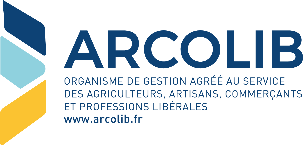 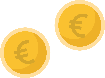 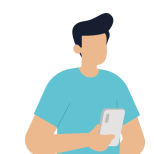 Honoraires pratiquésBase de remboursement de l’Assurance MaladieMontant du remboursement de l’Assurance MaladieConsultationConsultationVisite à domicile etmajoration de nuitVisite à domicile etmajoration de nuitVisite et majoration de dimancheVisite et majoration de dimanchePrestations les plus couramment pratiquées (au moins 5)Prestations les plus couramment pratiquées (au moins 5)Prestations les plus couramment pratiquées (au moins 5)Prestations les plus couramment pratiquées (au moins 5)Prestations les plus couramment pratiquées (au moins 5)12345